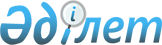 О границах зон города Актау и поправочный коэффициентах к базовой ставке платы за земельные участкиРешение Мангистауского областного маслихата N 13/162 от 10 апреля 2009 года. Зарегистрировано Департаментом юстиции Мангистауской области N 2047 от 14 мая 2009 года



      В соответствии 
 со статьей 11 
 Земельного кодекса Республики Казахстан и 
 подпунктом 13) 
 пункта 1 статьи 6 Закона Республики Казахстан от 23 января 2001 года "О местном государственном управлении и самоуправлении в Республике Казахстан" областной маслихат 

РЕШИЛ:





      1. Утвердить границы зон города Актау и поправочные коэффициенты к базовой ставке платы за земельные участки согласно приложениям NN 1, 2.




      2. Признать утратившим силу решение областного маслихата от 30 января 2007 года 
 N 20/355 
 «О поправочных коэффициентах к базовой ставке платы за земельные участки и границах зон города Актау» (зарегистрировано в Реестре государственной регистрации нормативных правовых актов за N 1966, опубликовано в газете "Огни Мангистау" от 17 марта 2007 года N 48).




      3. 

Настоящее решение вводится в действие по истечении десяти календарных дней после дня их первого официального опубликования.



      Председатель сессии  Секретарь областного маслихата




      Р

. Борашов           Б.Чельпеков


      «СОГЛАСОВАНО»



      И. о. начальника управления



      земельных отношений области



      К. Оразбаев



      «___» _________ 2009 г.

      «СОГЛАСОВАНО»



      Начальник Налогового



      департамента по Мангистауской области



      А. Тенгебаев



      «___» _________ 2009 г.




Приложение N 1



к решению областного маслихата



от 10 апреля 2009 года N 13/162



      Примечание РЦПИ: см. бумажный вариант.






Приложение N 2



к решению областного маслихата



от 10 апреля 2009 года N 13/162



Поправочные коэффициенты к базовой ставке платы за земельный участок и описание зон земель города Актау




Характеристика зон



I зона




      Первая зона включает прибрежную зону, часть селитебной зоны: микрорайоны NN 1, 4, 5, 7, 9, 14, 15, жилой массив «Самал»; больничный городок N 1.



      В этой зоне размещены основные административные учреждения, объекты социального и культурно-бытового обслуживания населения, рестораны, кафе, бары, супермаркеты, магазины, банки, гостиницы, городские пляжи, Парк культуры и отдыха, спортивные комплексы и другие высокодоходные объекты.



      Жилой фонд в первой зоне частично представлен коттеджной застройкой, занимающей обособленные земельные массивы, жилыми зданиями 4-5,7-11- этажной обычной застройки, а также домами и жилыми комплексами повышенной комфортности.


      II зона




      Вторая зона включает микрорайоны NN 2, 3, 3а, 3б, 6, 8, 10, 11, 12, 13, 16, 17, 18, 18а, 18б, 19, 20, 20а, 21, 22, 23, 24, 25, 26, 27, 28, 28а, 29, 29а, 30, 31, 31а, 31б, 32, 32а, 32б, 33, 33а, 34, 35, 36, «Шыгыс-1», «Шыгыс-2», «Шыгыс-3» и земельные участки, расположенные с правой стороны дороги в международный аэропорт «Актау».



      Во второй зоне размещены основные объекты социального и культурно-бытового обслуживания населения, мечеть, церковь, рестораны, кафе, бары, супермаркеты, магазины, банки и другие объекты.



      Жилой фонд во второй зоне представлен жилыми зданиями 4-5, 7-11 - этажной обычной застройки, а также домами и жилыми комплексами повышенной комфортности и частично представлен коттеджной застройкой, занимающей обособленные земельные массивы.


      III зона




      В третью зону включен земельный участок, предоставленный под строительство «Актау-Сити» (участок, прилегающий к прибрежной зоне), где запроектированы жилые микрорайоны, административные учреждения, объекты социального и культурно-бытового обслуживания населения, кафе, бары, магазины и другие.


      IV зона




      В четвертую зону включен земельный участок, предоставленный под строительство «Актау-Сити» (участок расположен с левой стороны дороги в международный аэропорт «Актау»), где также запроектированы жилые микрорайоны, административные учреждения, объекты социального и культурно-бытового обслуживания населения, кафе, бары, магазины и другие.


      V зона




      В пятую зону включены промышленные предприятия, расположенные вблизи селитебной зоны.


      VI зона




      Шестая зона включает промышленные предприятия, расположенные в юго-восточной части землепользования города Актау.

					© 2012. РГП на ПХВ «Институт законодательства и правовой информации Республики Казахстан» Министерства юстиции Республики Казахстан
				
NN зон

Микрорайоны и другие административные



образования, вошедшие в зону

Коэффициенты



по ценовой



зоне

I

Прибрежная зона, микрорайоны NN 1, 4, 5, 7, 9, 14, 15; жилой массив «Самал», больничный городок N 1.

2,0

II

Микрорайоны NN 2, 3, 3а, 3б, 6, 8, 10, 11, 12, 13, 16, 17, 18, 18а, 18б, 19, 20, 20а, 21, 22, 23, 24, 25, 26, 27, 28, 28а, 29, 29а, 30, 31, 31а, 31б, 32, 32а, 32б, 33, 33а, 34, 35, 36, «Шыгыс-1», «Шыгыс-2», «Шыгыс-3» и земельные участки, расположенные с правой стороны дороги в международный аэропорт «Актау». 

1,8

III

«Актау – Сити» (участок, прилегающий к прибрежной зоне)

1,6

IV

«Актау-Сити» (участок, расположенный с левой стороны дороги в аэропорт)

1,4

V

Промышленность (участок, прилегающий к селитебной зоне)

1,2

VI

Промышленность.

1,0
